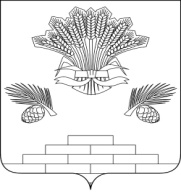 АДМИНИСТРАЦИЯ ЯШКИНСКОГО МУНИЦИПАЛЬНОГО РАЙОНАПОСТАНОВЛЕНИЕот «03» июня 2019 № 339-ппгт ЯшкиноО формировании трудовых отрядовВо исполнение условий соглашения о предоставлении и расходовании в 2019 году субсидий из бюджета Кемеровской области бюджету Яшкинского муниципального района на финансирование мероприятий, включенных в государственную программу «Молодежь, спорт и туризм Кузбасса» на 2014-2021 годы», утвержденную Постановлением Коллегии Администрации Кемеровской области от 25.10.2013 № 466, руководствуясь Уставом Яшкинского муниципального района, администрация Яшкинского муниципального района постановляет:1. Муниципальному бюджетному учреждению «Молодежный центр» Яшкинского муниципального района сформировать трудовой отряд из несовершеннолетних граждан до 18 лет в количестве 16 человек, оказавшихся в сложной жизненной ситуации, обеспечить заключение с ними трудовых договоров на время проведения благоустроительных и иных работ на социально-значимых объектах на территории Яшкинского муниципального района.2. Исполняющему обязанности директора муниципального бюджетного учреждения «Молодежный центр» Яшкинского муниципального района (О.В. Наумовой):2.1. Определить лицо, ответственное за жизнь и здоровье подростков и соблюдение ими мер безопасности;2.2. Ввести временное штатное расписание в муниципальном бюджетном учреждении «Молодежный центр» Яшкинского муниципального района на период формирования трудовых отрядов с 03.06.2019 по 28.06.2019 в количестве 8 штатных единиц с объемом финансирования фонда оплаты труда 182,0 тыс. рублей (из них 87,4 тыс. рублей за счет местного бюджета, 94,6 тыс. рублей за счет областного бюджета); 2.3. Организовать условия работы бойцов трудовых отрядов с объемом финансирования 12,6 тыс. рублей (из них 12,6 тыс. рублей местный бюджет) на реализацию программного мероприятия: «Организация работ бойцов трудовых отрядов, а именно выплата заработной платы бойцам трудовых отрядов, за выполнение работы по благоустройству поселка и организация досуга для бойцов трудовых отрядов», в рамках подпрограммы «Развитие молодежных трудовых отрядов» муниципальной программы «Развитие молодежной политики и спорта на территории Яшкинского муниципального района» на период 2018-2023 годов», утвержденной постановлением администрации Яшкинского муниципального района от 29.09.2017 № 481-п».3. Контроль за исполнением настоящего постановления возложить на заместителя главы Яшкинского муниципального района по социальным вопросам Т.Ю. Тиунову.4. Настоящее постановление вступает в силу с момента подписания.Глава Яшкинского муниципального района 		     			         А.Н. Рыбалко